有机宣传海报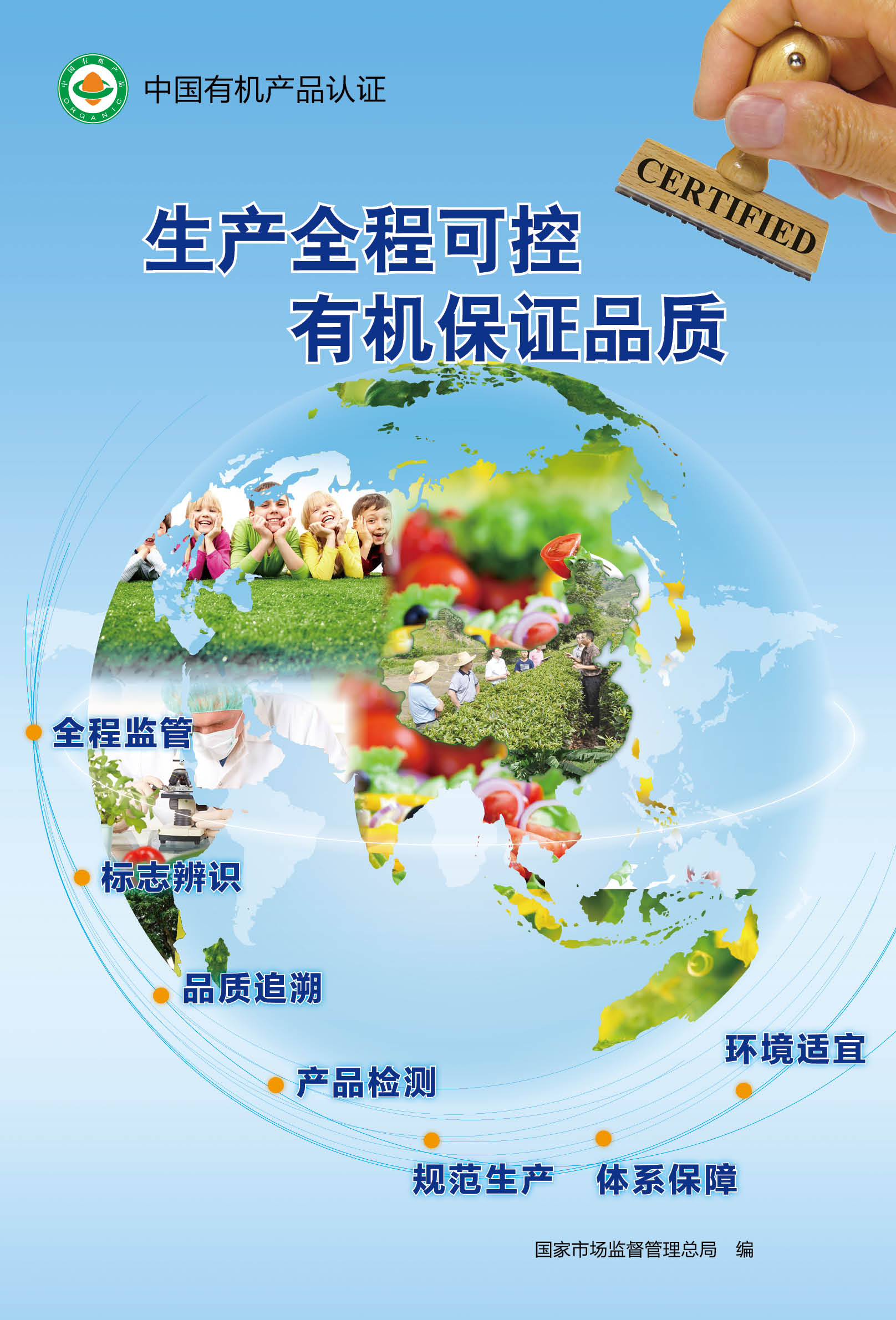 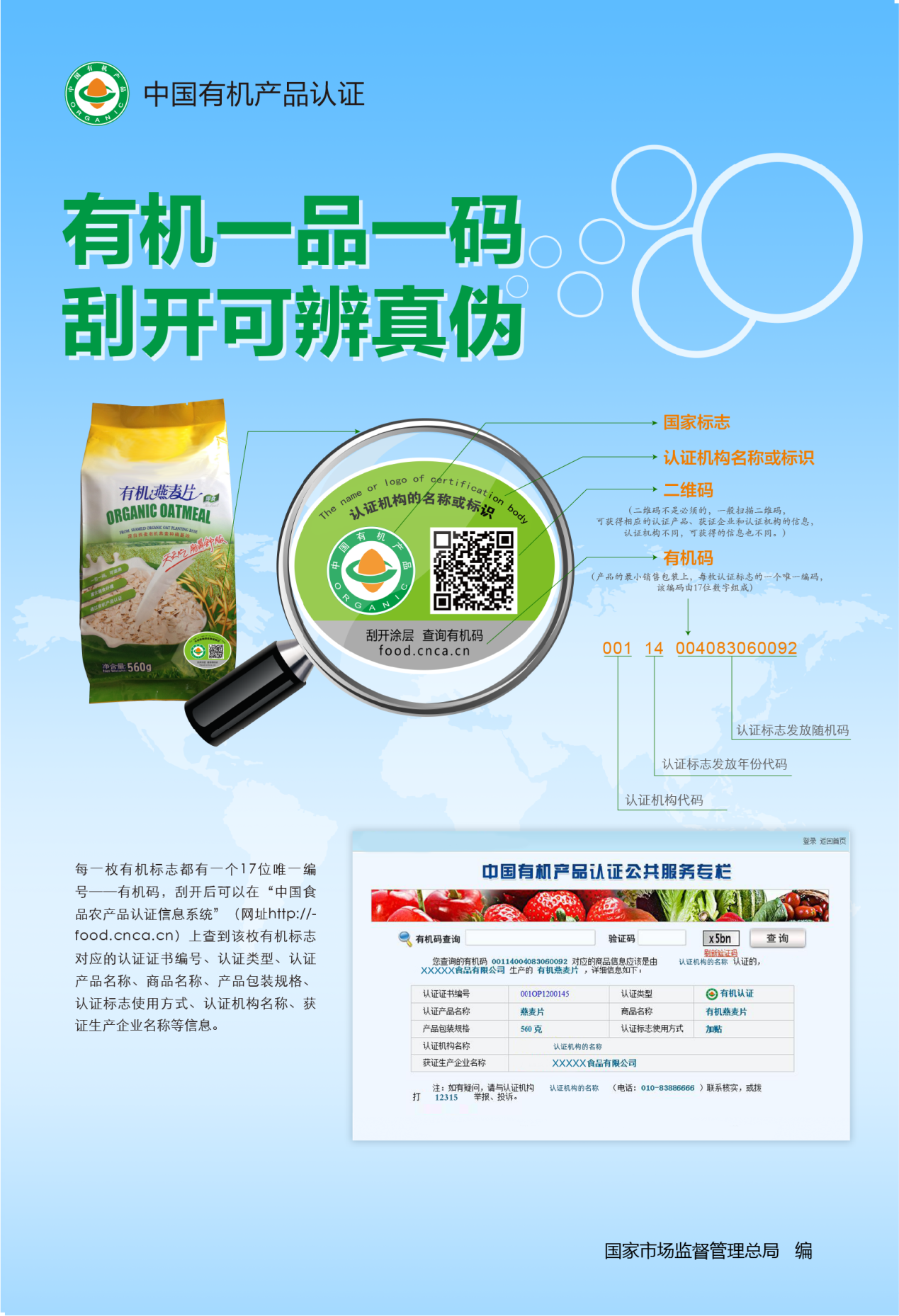 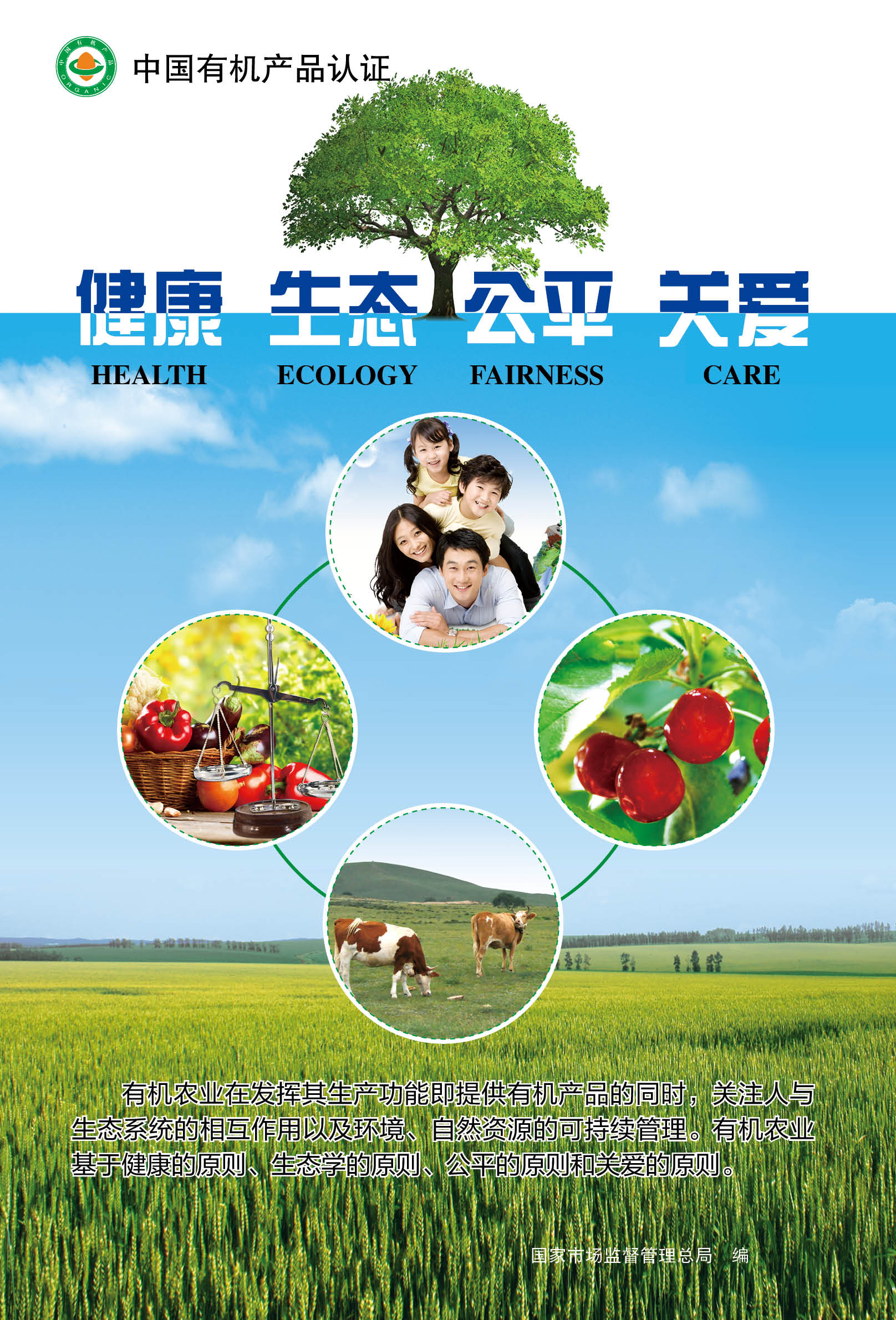 